Câmara Municipal de Congonhinhas Rua: Oscar Pereira de Camargo, 396 – Centro – Fone: (43) 3554.1361- Cep: .86.320-000 - Congonhinhas – Pr.25ª EUNIÃO ORDINÁRIA A SER REALIZADA EM 23/08/2022.				PAUTA DO DIA:PROJETOS DE LEI EM APRESENTAÇÃO:PROJETO DE LEI Nº 040/2022, que altera o dispositivo no caput dos artigos 1º e 4º da Lei Municipal nº 1.132 de 23 de fevereiro de 2022, autorizando o Executivo Municipal a proceder ao fornecimento gratuito de materiais escolares os alunos matriculados na rede municipal de ensino público e dá outras providências;PROJETO DE LEI Nº 041/2022, que altera no caput dos artigos 9º e11º da Lei Municipal nº 1.025 de 24 de abril de 2019, acrescenta parágrafo único ao artigo 9º da referida lei e dá outras providências.PROJETO DE LEI Nº 042/2022, que dispõe sobre a abertura de crédito adicional Especial com finalidade de viabilizar atendimento à solicitação da Secretaria de Justiça, Família e Trabalho (Sejuf), para devolução de recurso referente a saldo de prestação de contas dos anos anteriores dos recursos PCD (incentivos à Pessoa Com Deficiência) referentes aos anos de 2017 e 2018, e dá outras providências.PROJETOS DE LEI EM APRECIAÇÃO:PROJETO DE LEI Nº 038/2022, que autoriza o Poder Executivo Municipal a ceder em comodato fração de bem móvel do Município de Congonhinhas para fins de manter a instalação de antena de transmissão de sinais aos moradores da zona rural deste Município e dás outras providências; SUBSTITUIÇÃO DO PROJETO DE LEI Nº 039/2022, que altera o dispositivo no artigo 2º da Lei Municipal nº 1.161 de 04 de julho de 2022 e dá outras providências;PROJETO DE LEI LEGISLATIVO Nº 010/2022, que dispõe sobre a concessão de Título de Utilidade Pública à Associação de Catadores de Materiais Recicláveis de Congonhinhas e Região – ACMRC, e dá outras providências;PROJETO DE LEI LEGISLATIVO Nº 011/2022, que dispõe sobre a Concessão de Título de Utilidade Pública à Associação de Cafés Especiais do Norte Pioneiro do Paraná – ACENPP, e dá outras providências;OFÍCIOS/INDICAÇÕES:PEDIDO DO VEREADOR CLEILSON DA SILVA:1- Solicita o envio de ofício ao Sr. Prefeito, para que seja executado os serviços de fiscalização por parte do setor de Tributação, no que se refere a extração de matéria prima, que é retirado de nosso Município, pelas Cerâmicas que residem fora do Município.PEDIDO DO VEREADOR LUCIMAR ANGELO DE LIMA:1- Indica ao setor responsável, para providenciar uma pessoa para cuidar da água do Patrimônio do Vitópolis, juntamente com o Bairro dos Espanhóis e dos moradores que residem sentido ao Pico;2- Indica ao setor competente, para providenciar com certa urgência, um local adequado para alojar os animais de rua.PEDIDO DO VEREADOR CHELSE MARCOLINO SIMÕES:1- Indica ao setor competente, que seja realizado um plano de Capacitações para servidores.PEDIDO DO VEREAOR JUARES GABRIEL MARIANO:1- Indica ao órgão competente, que seja visto  a possibilidade de fazer pavimentação com paralelepípedo ou asfalto mesmo, na Rua: Joaquim Canedo Sobrinho antiga cerâmica, essa rua tem 12 casas e os moradores tem encontrado dificuldade em dias de chuva, em virtude do lamaçal que vira para entrarem e saírem de suas residências. 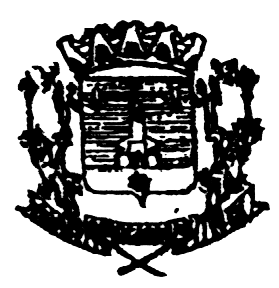 